Student Course Enrollment Form – Please complete form (online fillable)Student InformationPAYMENT INFORMATIONBilling Address 	On file 					Billing Phone#	________________________City, State, Zip ____________________________	 Billing email	________________________	     SIGNATURE 								DATE 				 I authorize the USC- Universal Safety and CPR to charge the credit card indicated in this authorization form according to the terms outlined above. This payment authorization is for the goods/services described above, for the amount indicated above only, and is valid for one time use only. I certify that I am an authorized user of this credit card and that I will not dispute the payment with my credit card company; so long as the transaction corresponds to the terms indicated in this form.  www.safetyandcpr.com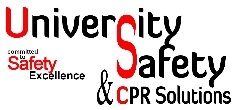 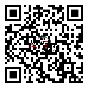 USC – Universal Safety and CPR(310) 386-5844 ph. /  email: safetyandcpr@att.netFull Name:Address:Street AddressApartment/Unit #CityStateZIP CodeWork Phone:Mobile Phone:Personal EmailCourse Location1500 Rosecrans Avenue, #500City, State, ZipManhattan Beach, Ca 90266Course TitlePediatric First Aid CPR with AED and Bloodborne PathogensStart Date/TimeTBD -  9amCourse Fee:Pediatric First Aid with H & S and Nutrition 16hr. = $160  Pediatric First Aid 8 hr. = $95.00Preventative HS with Nutrition 8hr. = $95 Account Type:   Visa           MasterCard          AMEX       Discover      ATM      Cardholder Name	_________________________________________________Account Number	_________________________________________________Expiration Date     ____________  3 Digit CVC Security Code      ____________        Billing Zip Code     ____________Cash     Company Check                                                         *Note: No personal checks accepted